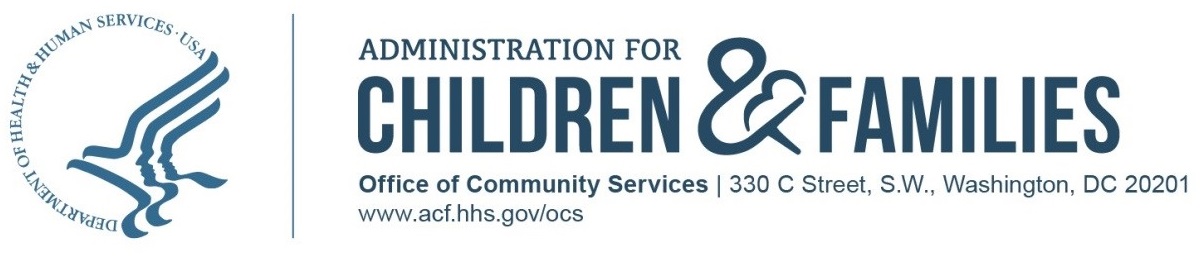 Low Income Household Water Assistance ProgramAction TransmittalAT#:	DATE:	TO:	SUBJECT:	ATTACHMENT(S):	Thank you for your attention to these matters. OCS looks forward to continuing to provide high-quality services to OCS grantees./s/
Lauren Christopher
Director, Division of Energy Assistance
Office of Community Services